2020年肇庆学院本科插班生招生简章（新）根据《关于做好2020年全国硕士研究生和普通专升本招生计划管理工作的通知》（教发司﹝2020﹞19号）精神，为充分发挥高校办学潜能，经研究，决定进一步扩大我校2020年普通高校本科插班生（以下简称2020年本科插班生）招生规模。为更好地完成招生任务，切实维护招生考试公平公正，定于2020年3月25日至31日前进行我校2020年本科插班生招生考试补报名工作，现将有关事宜通知如下：一、补报名条件和范围（一）招生对象及报考条件：按照《关于印发<广东省2020年普通高等学校本科插班生招生工作规定>的通知》（粤招办﹝2019﹞38号）规定执行，广东省户籍的取得国家承认学历的专科毕业生（含成人教育、自学考试、网络教育）的毕业证书落款日期调整为补报名截止日2020年3月31日前。1．拥护中国共产党的领导，热爱祖国，品德良好，遵纪守法，愿为社会主义现代化建设勤奋学习且具培养前途，身体健康状况符合普通高校招生的体检要求，并符合下列条件之一的人员可以报考：（1）就读广东省普通高校的应届专科毕业生；（2）在广东省参加普通高考，就读外省普通高校的应届专科毕业生；（3）择业期内（毕业两年内，下同），非广东省户籍在广东省内就读的普通高校专科毕业生和在广东省参加普通高考就读外省普通高校的专科毕业生；（4）广东省户籍的普通高校往届专科毕业生（含择业期内的往届毕业生）；（5）广东省户籍的在报名确认截止日期前取得国家承认学历的专科毕业生（含成人教育、自学考试、网络教育，毕业证书落款日期在2020年3月31日前）。（6）普通高校毕业的退役士兵，符合上述相应报考条件的，根据《教育部办公厅关于进一步做好高校学生参军入伍的通知》（教育厅〔2015〕3号）有关精神，实行计划单列；服义务兵役期间荣立三等功（含三等功）以上奖励的高职（专科）退役士兵考生（应届或往届）免试入读本年度我校招收本科插班生的专业。2．下列人员不得报考：（1）普通高校应届毕业生之外的各类高等学历教育在校生；（2）因违反国家教育考试规定,被给予暂停参加本科插班生招生考试处理且在停考期内的人员;（3）因触犯刑律已被有关部门采取强制措施或正在服刑者；（4）不符合报考条件的其他人员。（二）2020年1月已成功报考我校2020年本科插班生招生考试的考生，若需修改原报考院校和报考专业志愿的，须登录“广东省2020年本科插班生报名系统”进行修改，并重新提交招生院校审核。二、原已报名考生修改报考志愿方式及截止时间（一）已报名考生若自愿修改报考志愿，可于2020年3月25日至28日（共4天）通过互联网登录“广东省2020年本科插班生报名系统”（网址：http://www.eeagd.edu.cn/bcks）进行报考志愿修改，除报考志愿外，考生不得修改其他信息。每个已报名的考生只能修改一次报考志愿。考生只能报考一所院校，但可填报我校同一专业的最多3个不同教学点专业志愿，增加“是否服从调剂到同一专业其他教学点”选项；所报考的专业必须与考生原就读的专科专业相对应，具体要求和增加后计划数见附件一。    （二）考生在“修改报考志愿”页面将修改完成的院校或专业志愿提交后，我校将于48小时内完成资料审核，考生可以在“修改报考志愿”页面查看审核结果；修改的报考志愿院校审核通过后，考生将不能再修改报考志愿；若审核不通过，考生修改的报考志愿将恢复为原报考志愿，考生可以在规定时间内再次修改报考志愿并提交给报考院校审核。    （三）已报名考生不修改报考志愿，或修改的报考志愿未审核通过，考生参加考试及录取时将继续采用原报考志愿数据。（四）已报名考生，原则上不予放弃报名，不予退回报考费。（五）《关于印发<广东省2020年普通高等学校本科插班生招生工作规定>的通知》（粤招办[2019]38号）中部分规定调整如下：1.“待验证”的考生原须在2020年2月20日前将学历认证报告（或电子注册备案表）原件及复印件（验核原件后退回考生）提交至我校报名点。现调整为：考生须将学历认证报告（或电子注册备案表）上传至“广东省2020年本科插班生报名系统”，由我校审核，上传截止时间为我省2020年本科插班生招生考试开始日期前10天。2.报名系统中“自考毕业情况验证”的结果为“通过”的自学考试考生，原须于2020年4月15日前将自学考试毕业证书和学历认证报告（或电子注册备案表）原件与复印件（验核原件后退回考生）提交至报考招生院校。调整为：报名系统中“自考毕业情况验证”的结果为“通过”的自学考试考生，不需要再提交自学考试毕业证书和学历认证报告（或电子注册备案表）。三、原未报名考生补报名方式、时间及报考费2020年本科插班生补报名实行网上预报名、网上审核和网上交费。网上预报名时间为2020年3月25日至28日；考生提交预报名资料的48小时内，我校完成资料审核，考生可登录系统查看报名资格审核结果，审核结果为“通过”或“待验证”的考生可以交费；网上交费截止时间为3月31日17:00。报考我校的考生不得报考其他院校，但可填报我校同一专业的最多3个不同教学点专业志愿，增加“是否服从调剂到同一专业其他教学点”选项；所报考的专业必须与考生原就读的专科专业相对应，具体见附件一。（一）报名方式考生须在规定时间内通过网上报名系统报名。具体如下：预报名。2020年3月25日至28日（共4天）为网上预报名时间，考生通过互联网登录“广东省2020年本科插班生报名系统”（网址：http://www.eeagd.edu.cn/bcks）进行预报名，阅读相关报考规定、要求，签订《诚信考试承诺书》，录入报名信息，绑定手机号，关注省教育考试院官微（gdsksy）小程序采集相片，上传资料，获取预报名号并设定密码。逾期不再办理预报名手续。       （1）考生须自行进行在线专科学历学籍验证。已取得专科毕业证书的往届考生，在网上报名时须在报名系统“专科学历验证”模块输入专科毕业证书信息，进行专科学历验证，由系统反馈验证结果。验证结果分“通过”和“不通过”两种。学历验证结果为“不通过”的考生，考生须自行前往学信网（https://www.chsi.com.cn/xlrz/index.jsp）网上申请专科学历认证。尚未取得专科毕业证书的普通高校应届专科毕业生，在网上报名时须在报名系统“专科学籍查验”模块输入本人身份证号码和姓名等信息，进行专科学籍查验，由系统反馈验证结果。验证结果分“通过”和“不通过”两种。学籍查验“不通过”的考生，不予报考。考生在报名前可以根据本人专科毕业的实际情况提前办理学历认证报告。具体验证方式详见附件4。（2）就读广东省普通高校的应届专科毕业生。预报名时只须自行进行在线专科学籍验证，我校根据系统反馈验证结果信息进行审核。（3）在广东省参加普通高考，就读外省普通高校的应届专科毕业生。预报名时须自行进行在线专科学籍验证，在填报信息获取预报名号后，还须在专科学历学籍验证界面上点击“验证专科录取信息”按钮进行普通高校专科录取信息验证，由系统反馈验证结果。验证结果分“通过”和“不通过”两种，验证结果为“通过”的考生，我校根据系统反馈验证结果信息进行审核。验证结果为“不通过”的考生（考生报考的姓名、身份证号与专科录取时的不相符），请自行咨询广东省教育考试院，联系电话：020-89338633。   （4）参加自学考试且已获得专业考试计划规定的全部课程合格成绩，符合毕业条件，已成功办理2019年12月毕业手续，但未领取毕业证书的自学考试毕业生可以报考，在预报名时填报信息获取预报名号后，点击“自考毕业情况验证”，由系统反馈验证结果。验证结果分“通过”和“不通过”两种，验证结果为“通过”的考生才能上传报名资料供我校审核，验证结果为“不通过”的考生，不予报考。有疑问的请咨询广东省教育考试院，电话：020-89338633。   （5）考生须将以下资料扫描或拍照上传至“广东省2020年本科插班生报名系统”（须确保资料真实、完整、清晰），供我校审核：1）已取得专科毕业证的考生：①户口本（本人姓名页）；②考生报名时，报名系统学历验证结果为“不通过”的，考生必须上传专科毕业证书和中国高等教育学历认证报告（或教育部学历证书电子注册备案表）（以下简称学历认证报告、电子注册备案表）。    2）参加自学考试且已获得专业考试计划规定的全部课程合格成绩，符合毕业条件，已成功办理2019年12月毕业手续，但未领取毕业证书的自学考试毕业生，在报名系统中“自考毕业情况验证”结果为“通过”的考生：户口本（本人姓名页）。    3）服义务兵役退役的普通高校专科毕业生：除上述第1）点所涉及的有关往届的报名资料外，还须上传:①专科毕业证书（往届）；②义务兵退出现役证；③服义务兵役期间荣立三等功及以上奖励的高职（专科）退役士兵考生，须上传立功登记表、立功证书等证明材料。    4）审核资料。考生上传的资料由我校在网上进行审核，我校在考生提交审核后48小时之内完成审核，审核结果分为“通过”、“待验证”和“不通过”3种（不通过的，需填写不通过原因），3月30日前完成所有预报名考生资料审核。5）考生预报名时学历验证结果为“不通过”，且在报名期间还未获得学历认证报告（或电子注册备案表）的考生。考生可选择“申请补学历认证报告”，阅读并签订“补报资料承诺书”后，我校将考生设置为“待验证”，设置为“待验证”的考生可以交费。考生须将学历认证报告（或电子注册备案表）上传至“广东省2020年本科插班生报名系统”，由我校审核，上传截止时间为我省2020年本科插班生招生考试开始日期前10天。原则上我校按考生上传的电子数据审核，确需审核资料原件的，将提前在规定时间内通知考生将资料原件邮寄至我校审核。逾期未提交或未按我校要求邮寄学历认证报告（或电子注册备案表）等资料的考生，将被取消报考资格,不予打印准考证,不安排考试。     6）“广东省2020年本科插班生报名系统”中，“考生类别”中的“退役士兵”、“荣立三等功以上的退役士兵”选项，是指按教学厅〔2015〕3号文件精神，可以享受计划单列和免试入读本年度招收本科插班生的招生院校、专业政策的考生，考生必须按规定选择，并按规定上传相关资料。2.确认报名。2020年3月31日17:00为报名交费截止时间。   （1）考生可通过报名系统自行查看招生院校的审核结果，审核结果为“通过”或“待验证”的考生须在规定的时间内进行网上交费，确认报名资格。   （2）报考费：200元/人。成功交费后将予以编排考场座位、打印准考证；未交费的考生视为放弃报名资格。交费成功后因故不参加考试者，原则上不予退还报考费。（二）报名资料审核1．我校将按照报考规定对考生报名信息及考生上传的资料进行审核。2．考生凭无效证件或其他不符合报考条件的证件报名的，何时发现，何时取消考生的录取资格。（三）体检表考生须依据《2020年广东省普通高校本科插班生招生体格检查表》（附件5）的规定，自行前往二级甲等（含）以上医院或相应的医疗单位进行体检，将体检结果上传至报名系统中（体检表有效期：2019年12月9日至2020年本科插班生招生录取开始日期前10天），上传截止时间为我省2020年本科插班生招生录取开始日期前10天。逾期未上传体检表或体检结果不符合教育部、卫生部、中国残疾人联合会《关于印发<普通高等学校招生体检工作指导意见>的通知》（教学〔2003〕3号）、《教育部办公厅 卫生部办公厅关于普通高等学校招生学生入学身体检查取消乙肝项目检测有关问题的通知》（教学厅〔2010〕2号）及教育部《关于明确慢性肝炎病人并且肝功能不正常的具体判定标准的函》（教学司函〔2010〕22号）要求的，不予录取，已录取的将被取消录取资格。四、准考证的领取请考生留意广东省教育考试院网站公告，自行在“广东省本科插班生网上报名系统”打印准考证，请谨记确认报名表上的准考证号，一旦丢失无法找回，后果自负。五、招生专业及计划肇庆学院2020年本科插班生招生专业及计划：汉语言文学（师范）250人、英语（师范）265人、小学教育（师范）155人、学前教育（师范）100人、生物科学（师范）100人、生物技术（师范）40人，国际经济与贸易175人、会计学225人、市场营销160人、数学与应用数学（师范）170人、计算机科学与技术（师范）65人、环境工程50人、食品科学与工程60人、酒店管理50人、旅游管理150人，共十五个专业，合计2015人，考生只能报考一所院校一个专业（招生专业的报考范围详见附件1）。六、考试及录取由于受疫情影响，本科插班生（含三二分段专升本转段）考试及录取时间初步安排在4月底以后，具体时间另文通知。（一）考试考试科目为五门，其中《政治理论》、《英语》和《专业基础课》三门为全省统考科目，另外两门为我校自行命题的专业课。报考英语专业插班生的考生，考试科目为《政治理论》、《大学语文》两门统考科目及三门我校自行命题的专业课，不参加省统考《英语》科目。各科满分为100分，五科总分为500分。每科考试时间为120分钟。考试形式一律为闭卷考试。专业课及考试地点具体安排见《准考证》。省统考科目的考试大纲和考试范围由省教育考试院根据教育部专科升本科同一层次的要求编写确定，并于报名前向社会公布。校考各专业考试科目、指定参考书等见招生专业目录，考试大纲和考试范围由我校根据专科升本科同一层次的要求编写，考生可在我校招生办网站下载（http://zsb.zqu.edu.cn）。（二）录取1.由省招生委员会根据本科插班生招生计划和考生成绩情况，分文史类、理工类和外语类专业划定五门考试科目总分和省统考科目总分的最低录取分数控制线。2.考生在达到省招生委员会划定的两条录取分数线投档后，我校按“分数优先，遵循志愿”的原则录取。（1）只有单个教学点（即校本部，专业有学前教育、英语、环境工程等共10个）专业的录取：我校分专业按投档总分（五门考试科目总分）从高到低排序，择优录取；（2）报考我校同一专业不同教学点（广东科学技术职业学院、广东水利电力职业技术学院和中山火炬职业技术学院共3个）的录取：共有5个专业，根据考生的5科投档总分从高到低排序，优先满足高分考生的第一教学点志愿（我校有两个或三个教学点），若该教学点额满，再逐一查看该生的后续志愿进行录取，如此类推，录满为止。建议升学愿望强烈的考生应填满志愿。（3）同分点的处理办法：当5科投档总分相同时，依次按照3科省统考科目总分（英语专业为2科总分）、专业基础课成绩（英语专业为大学语文）、政治理论成绩、英语成绩（英语专业除外）从高到低排序录取。（4）考生所填报的专业教学点志愿均额满未被录取时，如“服从调剂”，在招生计划尚有空额的前提下，则可调剂到该专业尚未录满的其他教学点，直至额满为止；考生填“不服从调剂”，则作退档处理。3.具有普通专科毕业学历的退役士兵填报普通高等学校志愿的，省将根据考生志愿及成绩情况单独划线。在按照省投档规则出档后，按考生填报第一专业志愿全部录取。服役期间荣立三等功及以上奖励的普通高职（专科）退役士兵考生（应届或往届），免试入读我校招生的相关专业。4.考生凡持假证明、假文凭等虚假材料报名及冒名顶替考试的，取消考试资格；已被录取的，取消录取资格；已取得学籍的，取消学籍；并追究其法律责任。七、入学收费标准被录取考生入学收费标准按省物价局的规定执行。八、在校学习期间的管理本科插班生为国家任务生，秋季入学，全日制脱产学习。插班生入学后，由招生学校（教学点）进行思想政治、专科学历、健康情况复查，经复查未通过的，取消其入学资格；复查合格并经注册后，即成为学校的正式学生，插入本科专业三年级学习，并按插入年级的管理办法进行管理。九、毕业与就业本科插班生修完本科教学计划规定的课程，德、智、体考核合格，准予本科毕业，发给本科毕业证书。符合《中华人民共和国学位条例》规定者，授予相应的学士学位。本科插班生毕业后的就业办法，与普通高校本科毕业生相同。十、肇庆学院招生办公室联系方式咨询电话：0758-2716043邮箱地址：zqxyzsb@zqu.edu.cn招生网址：http://zsb.zqu.edu.cnQQ在线：168286964　新浪微博：广东肇庆学院招生办学校地址：（校本部）肇庆市端州区肇庆大道；         （星湖校区）肇庆市端州区星湖大道。附件：1. 2020年肇庆学院本科插班生招生考试补报名工作答考生问2.广东省2020年普通高等学校本科插班生(含三二分段专升本转段)招生统一考试考生诚信考试承诺书3.广东省2020年普通高等学校本科插班生补报资料承诺书4.广东省2020年普通高等学校本科插班生考生专科毕业学历验证方式及注意事项5.2020年广东省普通高等学校本科插班生招生体格检查表                    肇庆学院招生办公室2020年3月20日附件12020年肇庆学院本科插班生招生考试补报名工作答考生问（一）请问今年插班生招生考试补报名后招生专业和招生计划数如何？是否有增加？去年的报考人数和录取情况如何？（二）请问今年插班生与高职院校协同育人的计划是怎么样的？办学地点在哪儿？收费如何？肇庆学院插班生与高职院校协同育人计划表说明：有关插班生协同育人的招生计划、办学地点和录取规则等信息请以广东省教育考试院公布为准。（三）请问招生专业的考试科目和参考书有哪些？（四）请问网上报名有哪些注意事项？考生姓名和身份证号等信息是录取入学后注册学籍的重要信息，请在网上报名时慎重输入，仔细确认；通讯地址与联系电话不要随意更换，以确保录取通知书的查收和方便联系；考生网上报名后，请牢记网上预报名号及密码。（五）请问录取后能转专业吗？毕业与就业的政策如何？插班生为国家任务生，全日制脱产学习。9月份注册入学后，即成为学校的正式学生，插入本科专业三年级学习。插班生不办理转专业。插班生修完本科教学计划规定的课程，并考核合格，发给本科毕业证书。符合学位授予条件的，授予学士学位。插班生毕业后的就业办法，与普通高校的本科毕业生相同。（六）请问录取分数线是如何划定的？什么时候录取？如何查询成绩和录取情况？插班生考试各科满分为100分，五科总分为500分。由省招办划定五门考试科目总分和省统考科总分的最低录取分数控制线，学校根据考试五科总分择优录取。插班生考试录取初步安排在4月底以后，具体时间另通知。考生成绩和录取查询留意网站公布，可登陆省招办网站http://www.eeagd.edu.cn或学校招生办网站http://zsb.zqu.edu.cn/进行查询。（七）学校有没有开办考前辅导班？有没有往年真题？有没有考试大纲和专业参考书？为净化招生考试环境、体现公平竞争，学校不开办任何考前辅导班。往年真题也不对外公布。校考科目的考试大纲可登录我校招生办网站http://zsb.zqu.edu.cn/查阅，各考试科目的参考书由考生自行购买。（八）请问监督与信息公开方式有哪些？监督申诉电话：0758-2716246，请考生密切关注招生办网页和广东肇庆学院招生办微信公众号公布的最新消息。附件2  广东省2020年普通高等学校本科插班生(含三二分段专升本转段)招生统一考试考生诚信考试承诺书 本人自愿参加广东省2020年本科插班生招生统一考试，现郑重承诺： 一、本人已阅读了广东省2020年本科插班生高校招生统一考试的有关规定和纪律要求，愿意在考试中自觉遵守国家和广东省制定的有关本次考试的规定和守则，保证按规定的程序和要求参加考试，如有违反，自愿按《国家教育考试违规处理办法》有关条款接受处理。 二、本人坚决遵守广东省2020年本科插班生高校招生统一考试有关报名规定，不弄虚作假，不伪造、使用假证明、假学籍材料、假证书。如有违反，自愿按有关规定接受处理。本人按报名规定需提交的专科毕业证书是国民教育系列毕业证书，在入学资格复查或入学期间（含领取本科毕业证资格审核），若被发现所持专科毕业证书无效，本人愿意承担由此造成的一切后果。 三、本人坚决服从考场工作人员和监考教师的管理,自觉遵守考试纪律，考试诚实守信，不违规，不作弊。 四、本人报名时所提供的个人信息是真实、准确的，如因个人信息错误、失真造成不良后果，责任由本人承担。                                     2020年3月  广东省教育考试院附件3广东省2020年普通高等学校本科插班生补报资料承诺书    本人在预报名时，专科学历验证未通过或未能上传相关职业资格技能证书，现郑重承诺：    一、本人已阅读了《广东省2020年普通高等学校本科插班生招生工作规定》、《关于做好广东省2020年普通高等学校本科插班生招生考试补报名工作的通知》的有关政策和规定，承诺按规定在截止日期前（2020年本科插班生招生考试日期前10天，下同），在“广东省2020年本科插班生报名系统”上传中国高等教育学历认证报告（或教育部学历证书电子注册备案表）或中级职业资格技能证书，由招生院校审核报考资格。二、若本人中国高等教育学历认证报告（或教育部学历证书电子注册备案表）或中级职业资格技能证书审核不通过,或未在截止日期前上传中国高等教育学历认证报告（或教育部学历证书电子注册备案表）或中级职业资格技能证书，同意取消本人这次的报考资格。附件4广东省2020年普通高等学校本科插班生考生专科毕业学历验证方式及注意事项一、考生专科毕业学历验证方法（一）考生在预报名时自行在“广东省2020年本科插班生报名系统”中验证专科学历。“广东省2020年本科插班生报名系统”（网址：http://www.eeagd.edu.cn/bcks）具有“专科学历验证”功能。已取得专科毕业证的考生在预报名过程中可自行进行专科学历验证，由报名系统自动反馈验证结果。该项专科学历验证功能仅限于已取得专科毕业证的考生进行在线学历验证。（二）对属1991年以前毕业的专科毕业生或在报名系统中确实无法查询到验证结果的考生，考生须自行前往学信网（https://www.chsi.com.cn/xlrz/index.jsp）网上申请专科学历认证，并在规定时间内在报名系统中上传相关验证结果材料。（三）招生院校在审核考生报名资料时可根据考生预报名时专科学历验证的结果，进行下一步审核操作：1.考生在报名系统进行专科学历验证结果为“通过”的，招生院校可直接审核考生上传的其他资料，并设置审核结果。    2.考生在报名系统进行专科学历验证结果为“不通过”的，但考生上传了“中国高等教育学历认证报告”（或“教育部学历证书电子注册备案表”），招生院校可在审核资料时通过登录学信网的“认证报告查询”（网址：http://www.chsi.com.cn/xlrz/index.jsp），输入考生上传的“中国高等教育学历认证报告”（或“教育部学历证书电子注册备案表”）上的证书编号及报告编号、在线验证码核查考生的专科学历情况，根据核查结果在报名系统中点击“人工验证专科学历”，对专科学历核查属实的考生进行人工标识设置。（四）若考生无法在报名系统中通过专科学历验证，也未及时办理“中国高等教育学历认证报告”（或“教育部学历证书电子注册备案表”），但考生在“申请补学历认证报告”中签订了“补报资料承诺书”的，招生院校可以在报名系统中点击“待验证专科毕业证书”将考生设置为“待验证”。二、招生院校工作人员验证注意事项（一）对在报名系统中因错误输入造成验证结果为“不通过”的考生，考生可将专科毕业证书等相关资料邮寄报考的招生院校，由招生院校在报名系统中重新在线验证，要注意核对报考本科插班生考生的姓名、身份证号、专科毕业证书编号、毕业学校、毕业时间，剔除因输入有误、全角字符等造成的错误，确保考生验证顺利完成。（二）对按规定须考生补充上传相关资料的，招生院校必须待考生在规定时间内上传资料后，认真审核考生的资料，并操作“人工验证通过”，确定考生上传的资料符合报考的相关规定。附件52020年广东省普通高等学校本科插班生招生体格检查表                                        准考证号：                市              县（市、区）                      考生签名：              注：1.“既往病史”一栏考生必须如实填写。如发现有隐瞒严重疾病，不符合体检标准的，即使已录取入学，也必须取消入学资格。    2.体检医师应在检查项目结果的正常或异常等后的空格打“√”。3.体检标准按《普通高等学校招生体检指导意见》及教育部、卫生部有关文件要求执行。                                            体检日期：二О    年   月   日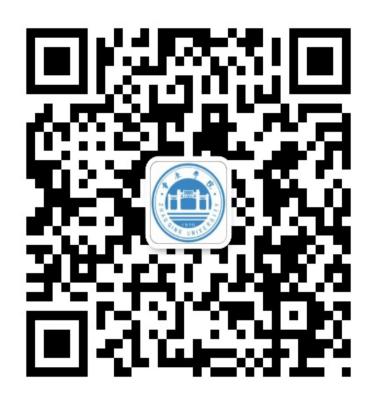 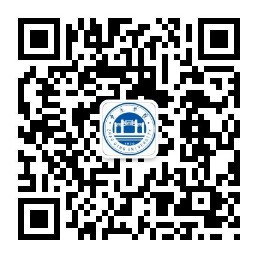 肇庆学院微信公众号 招办微信公众号招生专业2020年计划数学费(元/学年)报考范围及要求2019年报考及录取情况2019年报考及录取情况2019年报考及录取情况2019年报考及录取情况招生专业2020年计划数学费(元/学年)报考范围及要求报考人数招生计划录取数2019年录取分数线汉语言文学（师范）2504590汉语类、文秘类专业1553036五科总分321/省统考三科181英语（师范）2655190英语类专业6424547五科总分323/省统考二科126小学教育（师范）1554590语文教育、数学教育、英语教育、初等教育、学前教育等师范类专业3103540五科总分333/省统考三科192学前教育（师范）1004590学前教育、早期教育、初等教育、艺术教育、音乐、美术等师范类专业1041010五科总分352/省统考三科200生物科学（师范）1005190生物类（不招色盲色弱）791940五科总分278/省统考三科156生物技术（师范）405190生物类（不招色盲色弱）491923五科总分306/省统考三科159国际经济与贸易1754590经济与贸易类相关专业———首次招生会计学2254590工商管理类相关专业———首次招生市场营销1604590工商管理类相关专业———首次招生数学与应用数学（师范）1705190数学教育及数学类相关专业———首次招生计算机科学与技术（师范）655190计算机类相关专业———首次招生环境工程505190环境科学与工程类相关专业（不招色盲色弱）———首次招生食品科学与工程605190食品科学与工程类相关专业（不招色盲色弱）———首次招生酒店管理504590旅游管理类相关专业———首次招生旅游管理1504590旅游管理类相关专业———首次招生合计2015共增计划600人共增计划600人1339158196注：计划数下面划横线的专业，增加一、两个教学班。注：计划数下面划横线的专业，增加一、两个教学班。注：计划数下面划横线的专业，增加一、两个教学班。注：计划数下面划横线的专业，增加一、两个教学班。注：计划数下面划横线的专业，增加一、两个教学班。注：计划数下面划横线的专业，增加一、两个教学班。注：计划数下面划横线的专业，增加一、两个教学班。注：计划数下面划横线的专业，增加一、两个教学班。所在二级学院专业计划教学地点备注计算机科学与软件学院计算机科学与技术（师范）45广东科学技术职业学院（广州校区）住宿费：1200元；   电话020－85297313经济与管理学院国际经济与贸易55广东科学技术职业学院（珠海校区）住宿费：1700-1800元电话0756－7796211经济与管理学院会计学50广东科学技术职业学院（珠海校区）住宿费：1700-1800元电话0756－7796211经济与管理学院市场营销50广东水利电力职业技术学院（从化校区）住宿费：1000元；   电话020－87993480经济与管理学院市场营销50中山火炬职业技术学院（校本部）住宿费：500-1300元电话0760－88291862旅游与历史文化学院旅游管理50广东科学技术职业学院（珠海校区）住宿费：1700-1800元电话0756－7796211合计5个专业300与高职院校协同育人专业名称省统考科目校考专业课专业课指定参考书汉语言文学(师范)1．政治理论2．英语3．大学语文1．中国文学史2．现代汉语与写作1．《中国文学史》（第三版）（第1-2卷），袁行霈主编，高等教育出版社，2014年版；2．《中国历代文学作品选》（上编第1、2册，中编第1册），朱东润，上海古籍出版社，2002年；3．《现代汉语》（增订五版，上下册），黄伯荣、廖序东，高等教育出版社，2011年6月。英语(师范)1．政治理论2．大学语文1．综合英语2．英语语法3．翻译1．《新编英语教程》（第三版）1-4册，上海外国语大学的李观仪、梅德明等主编，上海外语教育出版社，2012年9月；2．《实用英语语法》张道真主编，外语教学与研究出版社，2002年5月；3．《新编英语语法教程》（第六版）章振邦主编，上海外语教育出版社，2017年9月；4．《大学英语语法教程》何高大主编，外语教学与研究出版社，2012年4月；5．郭著章等编著《英汉互译实用教程》（第四版），武汉大学出版社，2010年9月；6．刘季春编著《基础笔译》，外语教学与研究出版社，2015年8月；7．张培基等主编 《英汉翻译教程》，第2版，上海外语教育出版社，2018年。小学教育(师范)1．政治理论2．英语3．教育理论1．教育原理2．教育心理学1．《现代教育原理》柳海民主编，人民教育出版社，2006年；2．《教育学基础》（第三版），全国十二所重点师范大学联合编写，教育科学出版社，2014年；3．《现代教育学》（第三版），扈中平主编，高等教育出版社，2010年；4．《儿童发展与教育心理学》（第二版），伍新春主编，高等教育出版社，2013年。学前教育(师范)1．政治理论2．英语3．教育理论1．教育原理2．教育心理学1．《现代教育原理》柳海民主编，人民教育出版社，2006年；2．《教育学基础》（第三版），全国十二所重点师范大学联合编写，教育科学出版社，2014年；3．《现代教育学》（第三版），扈中平主编，高等教育出版社，2010年；4．《儿童发展与教育心理学》（第二版），伍新春主编，高等教育出版社，2013年。生物科学(师范)1．政治理论2．英语3．高等数学1．植物学2．动物学1．《植物学》（第二版），陆时万、吴国芳等主编，北京高等教育出版社，2005年；2．《植物学》，谢国文等编，中国教育文化出版社，2005年；3．《动物学》，姜云垒、冯江主编，高等教育出版社，2006年；4．《普通动物学》（第三版），刘凌云、郑光美，高等教育出版社，1997年。生物技术(师范)1．政治理论2．英语3．高等数学1．普通生物学2．微生物学1．《普通生物学》（第二版），胡金良、王庆亚主编，高等教育出版社，2014年；2．《普通生物学》，顾德兴主编，高等教育出版社，2000年；3．《微生物学教程》（第三版），周德庆主编，高等教育出版社，2011年；4．《微生物学》（第三版），黄秀梨等主编，高等教育出版社，2009年。国际经济与贸易1．政治理论2．英语3．管理学1．国际贸易实务2．微观经济学1．《国际贸易实务》（第六版）.黎孝先，王健主编.北京，对外经济贸易大学出版社，2016年1月；2．《国际贸易实务》.刘畅，郑波，李佳诺主编.济南，山东大学出版社，2018年1月；3.《西方经济学（微观部分·第七版）》高鸿业主编，中国人民大学出版社，2018年1月；4.《微观经济学》雷洪、梁衍开、付华英主编，中山大学出版社，2019年7月。会计学1．政治理论2．英语3．管理学1．财务管理2．会计学原理1．《初级会计学》（第10版），朱小平、周华、秦玉熙主编，中国人民大学出版社，2019年版；2．《会计基础》，中华会计网校主编，人民出版社，2019年版；3．《财务管理》（第五版），王化成等主编，中国人民大学出版社，2017年版；4．《初级财务管理》（第一版），杨尚军主编，中国财政经济出版社，2018年版。市场营销1．政治理论2．英语3．管理学1．市场营销学2．消费者行为学1．《市场营销－互联网时代的营销创新》，孟韬编著，中国人民大学出版社，2018年1月；2．《市场营销学概论》（第3版），郭国庆等编著.北京：高等教育出版社，2018年4月；3．《消费者行为学》. 宋晓华、理阳阳、虎啸主编. 山东大学出版社，2018年；4．《消费者行为学》. 汤杰、高延鹏主编. 哈尔滨工业大学出版社，2012年。数学与应用数学（师范）1．政治理论2．英语3．高等数学1．数学分析2．高等代数1．《数学分析》（上、下册）（第四版），华东师范大学数学系主编，高等教育出版社， 2010年6月；2．《高等代数》（第四版），北京大学数学系主编，高等教育出版社，2013年8月。计算机科学与技术（师范）1．政治理论2．英语3．高等数学1．C语言程序设计2．数据结构1．《C语言程序设计》（第三版），何钦铭、颜晖主编，北京，高等教育出版社，2015年；2．《C程序设计》（第三版），谭浩强著，北京，清华大学出版社，2005年；3．《数据结构:C语言版》（第2版），严蔚敏、李冬梅等编著，北京:人民邮电出版社，2015年2月；4．《数据结构习题解析与实验指导》，李冬梅、张琪编著，北京:人民邮电出版社，2017年8月。环境工程1．政治理论2．英语3．高等数学1．环境工程导论2．环境化学1．《环境工程概论》（第四版），朱蓓丽、程秀莲、黄修长编，科学出版社，2019年11月；2．《环境工程基础》（新1版）. 李倦生 曾桂华主编. 武汉，武汉理工大学出版社，2014年8月；3．《环境化学》（第一版），姚运先等主编，华南理工大学出版社，2009年；4．《环境化学》（第二版），戴树桂主编，高等教育出版社，2006年。食品科学与工程1．政治理论2．英语3．高等数学1．食品生物化学2．食品分析1．《生物化学》（第三版）. 张洪渊，万海清主编. 北京，化学工业出版社，2014年；2．《生物化学简明教程》（第五版）. 张丽萍，杨建雄主编. 北京，高等教育出版社，2015年；3．《食品生物化学》（第二版）. 谢达平主编. 北京，中国农业出版社，2014年；4．《食品分析》（第三版），王永华、戚穗坚主编，中国轻工业出版社，2017年；5．《食品分析与检验技术》(第三版)，周光理主编，化学工业出版社，2015年。酒店管理1．政治理论2．英语3．管理学1．酒店管理概论2．旅游学概论1．《饭店管理》，蒋丁新主编，(2010年，第三版)，高等教育出版社。2．《旅游学》，李天元主编，（2011年，第三版），高等教育出版社；3．《旅游学概论》，李天元主编，（2009年，第六版），南开大学出版社。旅游管理1．政治理论2．英语3．管理学1．酒店管理概论2．旅游学概论1．《饭店管理》，蒋丁新主编，(2010年，第三版)，高等教育出版社。2．《旅游学》，李天元主编，（2011年，第三版），高等教育出版社；3．《旅游学概论》，李天元主编，（2009年，第六版），南开大学出版社。姓名性别性别性别性别性别出生出生出生出生   年  月  日   年  月  日   年  月  日   年  月  日

半身一寸
脱帽相片


体检医院
体检章文化程度民族民族民族职业职业职业职业婚否

半身一寸
脱帽相片


体检医院
体检章籍贯 现住所及           通讯处 现住所及           通讯处 现住所及           通讯处 现住所及           通讯处 现住所及           通讯处 现住所及           通讯处

半身一寸
脱帽相片


体检医院
体检章原毕业学校或工作单位

半身一寸
脱帽相片


体检医院
体检章既往病史

半身一寸
脱帽相片


体检医院
体检章（以上由考生本人如实填写）（以上由考生本人如实填写）（以上由考生本人如实填写）（以上由考生本人如实填写）（以上由考生本人如实填写）（以上由考生本人如实填写）（以上由考生本人如实填写）（以上由考生本人如实填写）（以上由考生本人如实填写）（以上由考生本人如实填写）（以上由考生本人如实填写）（以上由考生本人如实填写）（以上由考生本人如实填写）（以上由考生本人如实填写）（以上由考生本人如实填写）（以上由考生本人如实填写）（以上由考生本人如实填写）（以上由考生本人如实填写）（以上由考生本人如实填写）（以上由考生本人如实填写）（以上由考生本人如实填写）眼科裸眼视力裸眼视力右右右右右矫正视力矫正视力矫正视力矫正视力矫正视力右      矫正度数：右      矫正度数：右      矫正度数：右      矫正度数：右      矫正度数：右      矫正度数：右      矫正度数：医师意见
（签字）


1.眼   科


2.耳鼻喉科


3.口腔科眼科裸眼视力裸眼视力左左左左左矫正视力矫正视力矫正视力矫正视力矫正视力左      矫正度数：左      矫正度数：左      矫正度数：左      矫正度数：左      矫正度数：左      矫正度数：左      矫正度数：医师意见
（签字）


1.眼   科


2.耳鼻喉科


3.口腔科眼科其他眼病色觉检查色觉检查色觉检查色觉检查色觉检查彩色图案及编码：               正常□ 色弱□ 色盲□ 全色盲□彩色图案及编码：               正常□ 色弱□ 色盲□ 全色盲□彩色图案及编码：               正常□ 色弱□ 色盲□ 全色盲□彩色图案及编码：               正常□ 色弱□ 色盲□ 全色盲□彩色图案及编码：               正常□ 色弱□ 色盲□ 全色盲□彩色图案及编码：               正常□ 色弱□ 色盲□ 全色盲□彩色图案及编码：               正常□ 色弱□ 色盲□ 全色盲□医师意见
（签字）


1.眼   科


2.耳鼻喉科


3.口腔科眼科其他眼病色觉检查色觉检查色觉检查色觉检查色觉检查单颜色识别：                 红□ 绿□ 紫□ 蓝□ 黄□单颜色识别：                 红□ 绿□ 紫□ 蓝□ 黄□单颜色识别：                 红□ 绿□ 紫□ 蓝□ 黄□单颜色识别：                 红□ 绿□ 紫□ 蓝□ 黄□单颜色识别：                 红□ 绿□ 紫□ 蓝□ 黄□单颜色识别：                 红□ 绿□ 紫□ 蓝□ 黄□单颜色识别：                 红□ 绿□ 紫□ 蓝□ 黄□医师意见
（签字）


1.眼   科


2.耳鼻喉科


3.口腔科耳鼻喉科听力右     公尺右     公尺右     公尺右     公尺右     公尺右     公尺嗅觉嗅觉嗅觉嗅觉嗅觉正常□ 迟钝□ 丧失□正常□ 迟钝□ 丧失□正常□ 迟钝□ 丧失□正常□ 迟钝□ 丧失□正常□ 迟钝□ 丧失□正常□ 迟钝□ 丧失□正常□ 迟钝□ 丧失□医师意见
（签字）


1.眼   科


2.耳鼻喉科


3.口腔科耳鼻喉科听力左     公尺左     公尺左     公尺左     公尺左     公尺左     公尺耳鼻咽喉耳鼻咽喉耳鼻咽喉耳鼻咽喉耳鼻咽喉正常□ 异常□正常□ 异常□正常□ 异常□正常□ 异常□正常□ 异常□正常□ 异常□正常□ 异常□医师意见
（签字）


1.眼   科


2.耳鼻喉科


3.口腔科耳鼻喉科耳鼻喉科异常耳鼻喉科异常耳鼻喉科异常耳鼻喉科异常医师意见
（签字）


1.眼   科


2.耳鼻喉科


3.口腔科口腔科唇腭：正常□ 异常□唇腭：正常□ 异常□唇腭：正常□ 异常□唇腭：正常□ 异常□唇腭：正常□ 异常□唇腭：正常□ 异常□唇腭：正常□ 异常□唇腭：正常□ 异常□唇腭：正常□ 异常□牙齿：正常□ 异常□牙齿：正常□ 异常□牙齿：正常□ 异常□牙齿：正常□ 异常□牙齿：正常□ 异常□牙齿：正常□ 异常□牙齿：正常□ 异常□牙齿：正常□ 异常□牙齿：正常□ 异常□牙齿：正常□ 异常□医师意见
（签字）


1.眼   科


2.耳鼻喉科


3.口腔科口腔科口吃：否□ 是□口吃：否□ 是□口吃：否□ 是□口吃：否□ 是□口吃：否□ 是□口吃：否□ 是□口腔异常口腔异常口腔异常口腔异常口腔异常口腔异常口腔异常医师意见
（签字）


1.眼   科


2.耳鼻喉科


3.口腔科外科身高：     厘米身高：     厘米身高：     厘米身高：     厘米身高：     厘米身高：     厘米身高：     厘米体重：     公斤体重：     公斤体重：     公斤体重：     公斤体重：     公斤体重：     公斤体重：     公斤体重：     公斤体重：     公斤体重：     公斤体重：     公斤体重：     公斤医师意见

签字外科皮肤: 正常□  异常□皮肤: 正常□  异常□皮肤: 正常□  异常□皮肤: 正常□  异常□皮肤: 正常□  异常□皮肤: 正常□  异常□皮肤: 正常□  异常□皮肤: 正常□  异常□皮肤: 正常□  异常□面部： 正常□  异常□面部： 正常□  异常□面部： 正常□  异常□面部： 正常□  异常□面部： 正常□  异常□面部： 正常□  异常□面部： 正常□  异常□面部： 正常□  异常□面部： 正常□  异常□面部： 正常□  异常□医师意见

签字外科颈部：正常□  异常□颈部：正常□  异常□颈部：正常□  异常□颈部：正常□  异常□颈部：正常□  异常□颈部：正常□  异常□颈部：正常□  异常□颈部：正常□  异常□颈部：正常□  异常□脊柱： 正常□  异常□脊柱： 正常□  异常□脊柱： 正常□  异常□脊柱： 正常□  异常□脊柱： 正常□  异常□脊柱： 正常□  异常□脊柱： 正常□  异常□脊柱： 正常□  异常□脊柱： 正常□  异常□脊柱： 正常□  异常□医师意见

签字外科四肢：正常□  异常□四肢：正常□  异常□四肢：正常□  异常□四肢：正常□  异常□四肢：正常□  异常□四肢：正常□  异常□四肢：正常□  异常□四肢：正常□  异常□四肢：正常□  异常□关节： 正常□  异常□关节： 正常□  异常□关节： 正常□  异常□关节： 正常□  异常□关节： 正常□  异常□关节： 正常□  异常□关节： 正常□  异常□关节： 正常□  异常□关节： 正常□  异常□关节： 正常□  异常□医师意见

签字外科外科异常外科异常外科异常医师意见

签字内科血压血压血压收缩压：       kpa舒张压：       kpa收缩压：       kpa舒张压：       kpa收缩压：       kpa舒张压：       kpa收缩压：       kpa舒张压：       kpa收缩压：       kpa舒张压：       kpa收缩压：       kpa舒张压：       kpa收缩压：       kpa舒张压：       kpa收缩压：       kpa舒张压：       kpa收缩压：       kpa舒张压：       kpa收缩压：       kpa舒张压：       kpa收缩压：       kpa舒张压：       kpa收缩压：       kpa舒张压：       kpa收缩压：       kpa舒张压：       kpa收缩压：       kpa舒张压：       kpa收缩压：       kpa舒张压：       kpa收缩压：       kpa舒张压：       kpa医 师 意 见




签字内科发育情况发育情况发育情况良好□  差□良好□  差□良好□  差□良好□  差□良好□  差□良好□  差□良好□  差□良好□  差□良好□  差□良好□  差□良好□  差□良好□  差□良好□  差□良好□  差□良好□  差□良好□  差□医 师 意 见




签字内科神经系统神经系统神经系统正常□  异常□正常□  异常□正常□  异常□正常□  异常□正常□  异常□正常□  异常□正常□  异常□正常□  异常□正常□  异常□正常□  异常□正常□  异常□正常□  异常□正常□  异常□正常□  异常□正常□  异常□正常□  异常□医 师 意 见




签字内科呼吸系统呼吸系统呼吸系统正常□  异常□　正常□  异常□　正常□  异常□　正常□  异常□　正常□  异常□　正常□  异常□　正常□  异常□　正常□  异常□　正常□  异常□　正常□  异常□　正常□  异常□　正常□  异常□　正常□  异常□　正常□  异常□　正常□  异常□　正常□  异常□　医 师 意 见




签字内科心脏及血管心脏及血管心脏及血管正常□  异常□　正常□  异常□　正常□  异常□　正常□  异常□　正常□  异常□　正常□  异常□　正常□  异常□　正常□  异常□　正常□  异常□　正常□  异常□　正常□  异常□　正常□  异常□　正常□  异常□　正常□  异常□　正常□  异常□　正常□  异常□　医 师 意 见




签字内科肝肝肝正常□  异常□　正常□  异常□　正常□  异常□　正常□  异常□　正常□  异常□　正常□  异常□　正常□  异常□　正常□  异常□　正常□  异常□　正常□  异常□　正常□  异常□　正常□  异常□　正常□  异常□　正常□  异常□　正常□  异常□　正常□  异常□　医 师 意 见




签字内科脾脾脾正常□  异常□　正常□  异常□　正常□  异常□　正常□  异常□　正常□  异常□　正常□  异常□　正常□  异常□　正常□  异常□　正常□  异常□　正常□  异常□　正常□  异常□　正常□  异常□　正常□  异常□　正常□  异常□　正常□  异常□　正常□  异常□　医 师 意 见




签字内科胸部透视胸部透视胸部透视正常□  异常□正常□  异常□正常□  异常□正常□  异常□正常□  异常□正常□  异常□正常□  异常□正常□  异常□正常□  异常□胸透异常胸透异常胸透异常胸透异常医 师 意 见




签字内科内科异常内科异常内科异常医 师 意 见




签字肝功能转氨酶：正常□  异常□转氨酶：正常□  异常□转氨酶：正常□  异常□转氨酶：正常□  异常□转氨酶：正常□  异常□转氨酶：正常□  异常□转氨酶：正常□  异常□转氨酶：正常□  异常□转氨酶：正常□  异常□转氨酶：正常□  异常□转氨酶：正常□  异常□转氨酶：正常□  异常□转氨酶：正常□  异常□转氨酶：正常□  异常□转氨酶：正常□  异常□转氨酶：正常□  异常□转氨酶：正常□  异常□转氨酶：正常□  异常□转氨酶：正常□  异常□医 师 意 见

签字肝功能肝功能异常：肝功能异常：肝功能异常：肝功能异常：肝功能异常：肝功能异常：肝功能异常：肝功能异常：肝功能异常：肝功能异常：肝功能异常：肝功能异常：肝功能异常：肝功能异常：肝功能异常：肝功能异常：肝功能异常：肝功能异常：肝功能异常：医 师 意 见

签字体检结论体检结论体检医院意见体检医院意见复审意见复审意见备注备注